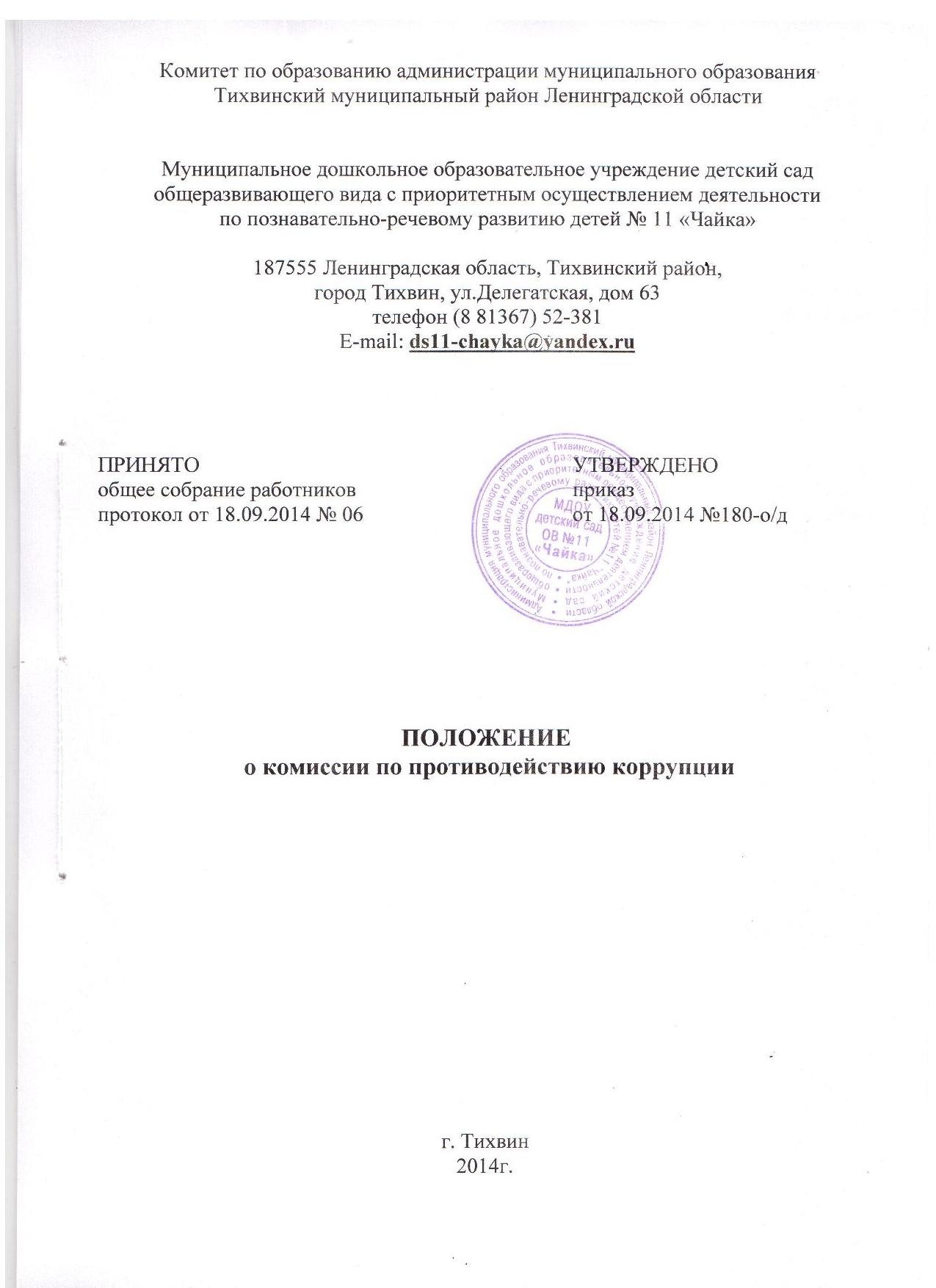 I. Общие положения1.1. Положение о комиссии по противодействию коррупции (далее – Положение) в муниципальном дошкольном образовательном  учреждении  детский сад общеразвивающего вида с приоритетным осуществлением деятельности по познавательно-речевому развитию детей  № 11 «Чайка» (далее –образовательная организация) разработано на основании п.1 ч.2 ст. 13.3. Федерального  закона от 25 декабря 2008 г. N 273-ФЗ  «О противодействии коррупции».  1.2. Положение регламентирует работу комиссии по противодействию коррупции (далее - Комиссия): её цель и задачи, порядок создания и состав, компетенции, порядок работы, права, ответственность и делопроизводство.1.3. В Положении используются понятия: КОРРУПЦИЯ — это: злоупотребление служебным положением, дача взятки, получение взятки, злоупотребление полномочиями, коммерческий подкуп либо иное незаконное использование физическим лицом своего должностного положения вопреки законным интересам общества и государства в целях получения выгоды в виде денег, ценностей, иного имущества или услуг имущественного характера, иных имущественных прав для себя или для третьих лиц либо незаконное предоставление такой выгоды указанному лицу другими физическими лицами.  ПРОТИВОДЕЙСТВИЕ КОРРУПЦИИ - деятельность по предупреждению коррупции, в том числе по выявлению и последующему устранению причин коррупции (профилактика коррупции).1.4.	Комиссия образовательной организации является совещательным органом.1.5.	Комиссия  образовательной организации действует на основании данного Положения.1.6.	Изменения и дополнения в Положение вносятся общим собранием работников и принимаются на его заседании.1.7.	Срок данного Положения не ограничен. Положение действует до принятия нового.II. Цель и  задачи Комиссии2.1.	Целью  работы Комиссии  является координация антикоррупционной  политики образовательной организации.2.2.	Задачами работы Комиссии являются:2.2.1.	Разработка плана мероприятий по противодействию коррупции;2.2.2.	Реализация мероприятий по противодействию коррупции   в образовательной организации;2.2.3.	Осуществление мониторинга коррупционности в образовательной организации;2.2.4.	Обеспечение права населения на доступ к информации об  антикоррупционной  политики образовательной организации;2.2.5.	Сотрудничество  с правоохранительными органами.
III.  Полномочия Комиссии3.1.	Комиссия разрабатывает  план мероприятий по противодействию коррупции;3.2.	Комиссия реализует мероприятия по противодействию коррупции в образовательной организации:3.2.1.	Разработка  нормативно - правовых актов по противодействию коррупции;3.2.2.	Проведение разъяснительной работы с работниками образовательной организации с целью профилактики коррупционных правонарушений; 3.2.3.	Организация  антикоррупционного образования в образовательной организации: на педагогическом Совете, на общих собраниях работников образовательной организации, Совете Учреждения, родительских собраниях; 3.2.4.	Участие в составлении  плана финансово-хозяйственной деятельности образовательной организации;3.2.5.	Выработка  и внесение предложений по совершенствованию стимулирования труда работников образовательной организации;3.2.6.	Подготовка  документов и материалов для привлечения работников к дисциплинарной и материальной ответственности;3.2.7.	Проведение работы с обращениями граждан и работников образовательной организации;3.2.8.	Участие в работе комиссий по списанию, аттестационной комиссии, комиссии по трудовым спорам, комиссии по распределению фонда стимулирования, комиссии по внутреннему финансовому контролю;3.2.9.	 Организация и проведение различных мероприятий в день Международного дня борьбы с коррупцией.3.3.	Осуществление мониторинга коррупционности в образовательной организации: наблюдение, поведение опросов, анкетирования работников образовательной организации и родителей воспитанников, проведение анализа трудовых договоров, должностных инструкций работников образовательной организации, изучение сведений о заработной плате работников образовательной организации, о целевом расходовании бюджетных средств.3.4.	Обеспечение права населения на доступ к информации об  антикоррупционной  политики образовательной организации: размещение на сайте образовательной организации в сети Интернет по адресу  http://ds11-chayka.ru нормативно-правовых актов, плана мероприятий по противодействию коррупции в образовательной организации, информации о телефоне доверия для приема сообщений о фактах коррупционных правонарушений.                                                 IV. Права Комиссии 4.1.	Члены Комиссии имеют право:4.1.1.	Совещательного голоса;4.1.2.	Созывать внеочередные заседания Комиссии;4.1.3.	Вносить на обсуждение  Комиссии конкретные предложения по организации работы по противодействию коррупции;4.1.4.	Вносить предложения по повестке дня заседания Комиссии;4.1.5.	Предлагать  принять решение о проведении служебной проверки в отношении работников образовательной организации;4.1.6.	Изложить  письменно свое особое мнение по рассматриваемому вопросу, которое подлежит обязательному приобщению к протоколу заседания Комиссии;4.1.7.	Осуществлять работу в Комиссии в рамках своих полномочий.V. Состав Комиссии5.1. Состав Комиссии  назначается  приказом   заведующего  из числа работников.5.2. В состав Комиссии входят председатель Комиссии, заместитель председателя Комиссии,  члены Комиссии, которые могут быть избраны из числа работников учреждения.5.3. Секретарь Комиссии избирается на первом заседании из членов Комиссии.5.4. Председатель Комиссии: определяет порядок и регламент рассмотрения вопросов на заседаниях Комиссии;утверждает повестку дня заседания Комиссии, представленную ответственным секретарем Комиссии;распределяет обязанности между членами Комиссии и дает поручения по подготовке вопросов для рассмотрения на заседаниях Комиссии;принимает решение о привлечении независимых экспертов (консультантов) для проведения экспертиз при подготовке вопросов, выносимых на рассмотрение Комиссии, утверждает реестр независимых экспертов (консультантов) Комиссии;утверждает годовой план работы Комиссии.   5.5. Секретарь  Комиссии: формирует повестку дня заседания  Комиссии;осуществляет подготовку заседаний Комиссии;организует ведение протоколов заседаний Комиссии;доводит до сведения членов  Комиссии информацию о вынесенных на рассмотрение Комиссии вопросах и представляет необходимые материалы для их рассмотрения;доводит до сведения членов Комиссии информацию о дате, времени и месте проведения очередного (внеочередного) заседания Комиссии;ведет учет, контроль исполнения и хранение протоколов и решений Комиссии с сопроводительными материалами;обеспечивает подготовку проекта годового плана работы Комиссии и представляет его на утверждение председателю Комиссии;несет ответственность за информационное, организационно-техническое и экспертное обеспечение деятельности Комиссии.    5.4. Заместитель председателя Комиссии:выполняет по поручению председателя рабочей Комиссии его функции во время отсутствия председателя (отпуск, болезнь, командировка, служебное задание)    5.5. Независимый эксперт (консультант) Комиссии: по приглашению председателя Комиссии принимает участие в работе Комиссии;участвует в подготовке и проведении заседаний Комиссии, обсуждении вопросов по повестке дня, высказывает по ним экспертное мнение,  готовит письменные экспертные заключения и информационно-аналитические материалы.     5.6. Члены Комиссии: обеспечивают информационную и организационно-техническую деятельность Комиссии,  осуществляют и  участвуют  в подготовке и проведении заседаний Комиссии, обсуждении вопросов по повестке дня, имеют право голоса.VI . Порядок работы Комиссии       
6.1. Заседания Комиссии проводятся по мере необходимости, но не реже одного раза в полугодие. 6.2. Работой Комиссии руководит Председатель Комиссии.6.3. Плановая работа Комиссии:
6.2.1. План работы формируется на основании предложений, внесенных  исходя из складывающейся ситуации и обстановки. План составляется на учебный год и утверждается на заседании Комиссии. 6.3.2.Секретарь Комиссии формирует повестку дня заседания  Комиссии и представляет её председателю Комиссии для утверждения;
6.3.3. Заседания Комиссии ведет Председатель Комиссии, а в его отсутствие по его поручению заместитель председателя Комиссии.6.3.4. Присутствие на заседаниях Комиссии членов Комиссии обязательно.
Делегирование членом Комиссии своих полномочий иным должностным лицам не допускается. В случае невозможности присутствия члена Комиссии на заседании он обязан заблаговременно известить об этом Председателя Комиссии.
6.3.5. Лицо, исполняющее обязанности должностного лица, являющегося членом Комиссии, принимает участие в заседании Комиссии с правом совещательного голоса. 6.3.6.Заседание Комиссии считается правомочным, если на нем присутствует более половины ее членов. 6.3.7. В зависимости от рассматриваемых вопросов к участию в заседаниях Комиссии могут привлекаться иные лица. 
6.3.8. Решения Комиссии принимаются на его заседании простым большинством голосов от общего числа присутствующих на заседании членов Комиссии и вступают в силу после утверждения Председателем Комиссии. При равенстве голосов голос председателя Комиссии является решающим. Члены Комиссии обладают равными правами при принятии решений.  6.3.9. Члены Комиссии и лица, участвующие в ее заседании, не вправе разглашать сведения, ставшие им известными в ходе работы Комиссии. Каждый член Комиссии, не согласный с её решением, имеет право изложить письменно свое особое мнение по рассматриваемому вопросу, которое подлежит обязательному приобщению к протоколу заседания Комиссии.6.4. Внеплановая работа Комиссии:6.4.1.	Внеплановая работа Комиссии осуществляется в случае выявления факта коррупции со стороны работника образовательной организации или получения информации (уведомления) о данном факте;6.4.2.	Информация рассматривается Комиссией, если она представлена в письменном виде и содержит следующие сведения:  фамилию, имя, отчество  работника образовательной организации, описание факта коррупции; данные об источнике информации;6.4.3.	Решения Комиссии доводятся до сведения всех заинтересованных лиц, органов и организаций.             VII. Ответственность Комиссии по противодействию коррупции7.2.	Члены Комиссии несут ответственность:7.2.1.	За недостоверность  представленных материалов;7.2.2.	За необъективность принятых решений;7.2.3.	За несоблюдение законодательства РФ в сфере антикоррупционной политики.      VIII. Делопроизводство Комиссии по противодействию коррупции8.1.	Заседания Комиссии по противодействию коррупции оформляются протоколом.8.2.	 В протоколе заседания фиксируется:- дата проведения;- количественное присутствие (отсутствие) членов Комиссии;- приглашенный независимый эксперт (консультант)- повестка дня;- ход обсуждения вопросов;- предложения, рекомендации, заявления членов Комиссии и приглашенных лиц;- решение.8.3.	Протоколы Комиссии подписываются председателем и секретарем Комиссии.8.4.	Нумерация протоколов ведется от начала учебного года.8.5.	Протокол Комиссии нумеруется постранично, прошнуровывается, скрепляется подписью заведующего и печатью образовательной организации.8.6.	Протоколы Комиссии вносятся в номенклатуру дел и хранятся в делах образовательной организации. 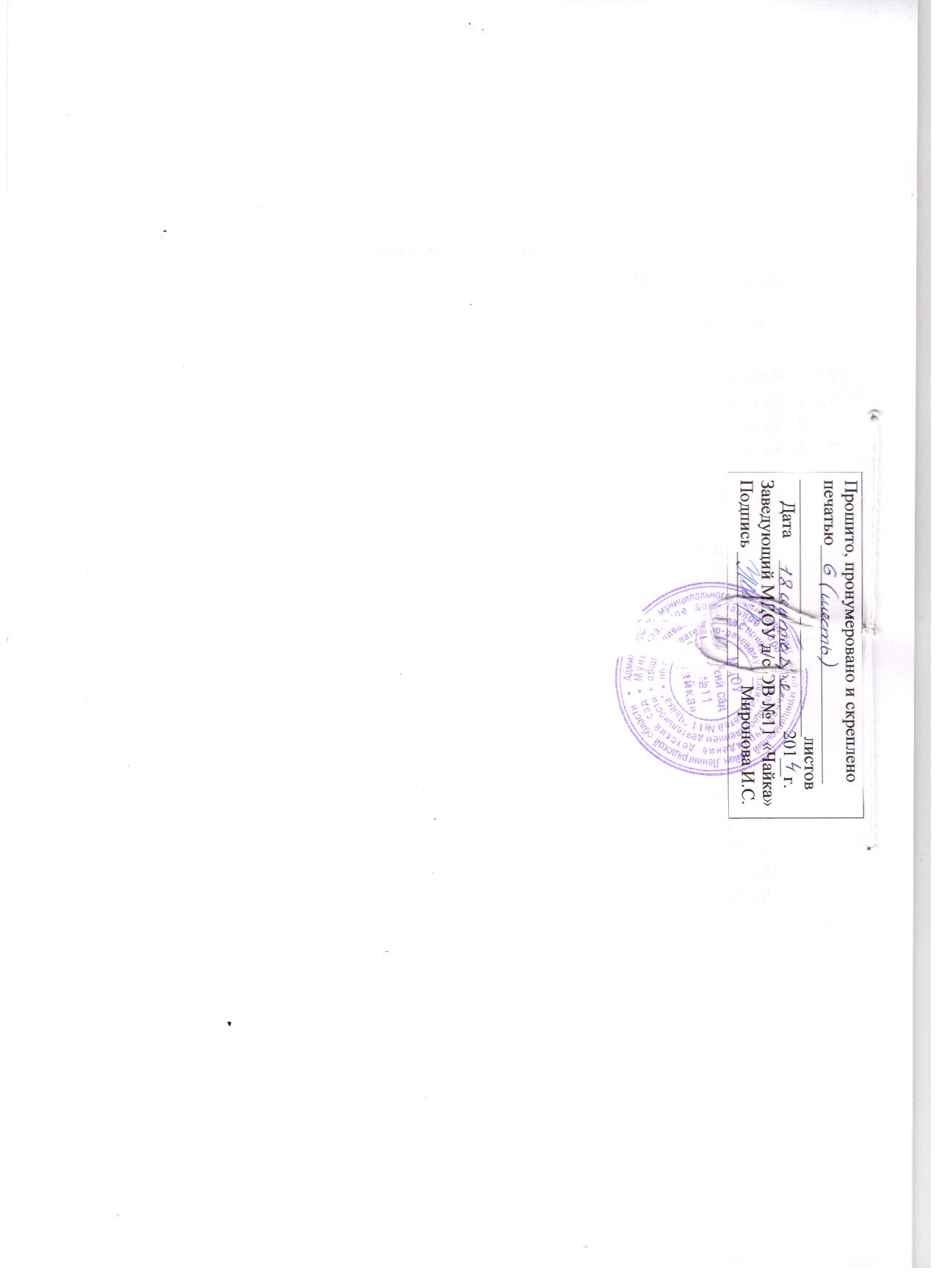 